Table S1. Model fit for models with 2-10 statuses (latent transition analysis)Abbreviations: AIC, Akaike Information Criterion; BIC, Bayesian Information Criterion.Table S2. Test of measurement invariance across time Abbreviations: AIC, Akaike Information Criterion; BIC, Bayesian Information Criterion; Df, Degree of freedom; G2, test for likelihood ratio statistic.a p-value of measurement invariance test. b Difference indicates likelihood-ratio test and difference of degree of freedom between the two modelsTable S3.  Factors associated with lifestyle behaviour profiles at T0 (baseline): univariable analysesAbbreviations: OR, odds ratio; CI, confidence interval; Ref, reference.a Socioeconomic status (IPSE classes) used as a discrete variableFor all analyses, inactive group was the reference groupOR and 95% CI in bold indicate p-value<0.05.Table S4. Factors associated with lifestyle behaviours profiles changes using multinomial logistic regression model: univariable analysesAbbreviations: OR, odds ratio; CI, confidence interval; Ref, reference.1Adolescents with improvement in EB and PA, or improvement in PA and no change in EB, or reciprocally from T0 to T2.2Adolescents with improvement in EB and deterioration in PA from T0 to T2, or reciprocally.3 Adolescents with deterioration in EB and PA, or improvement in PA and no change in EB, or reciprocally from T0 to T2.a Socioeconomic status (IPSE classes) used as a discrete variable.OR and 95% CI in bold indicate p-value<0.05.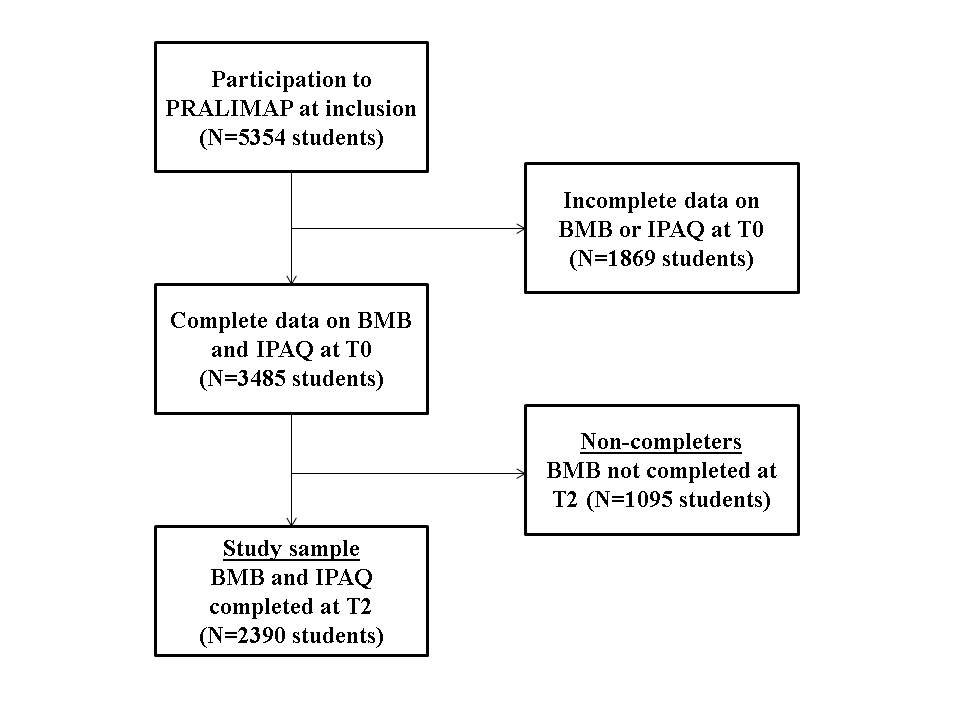 Figure S1. Flow chart of the study sample selection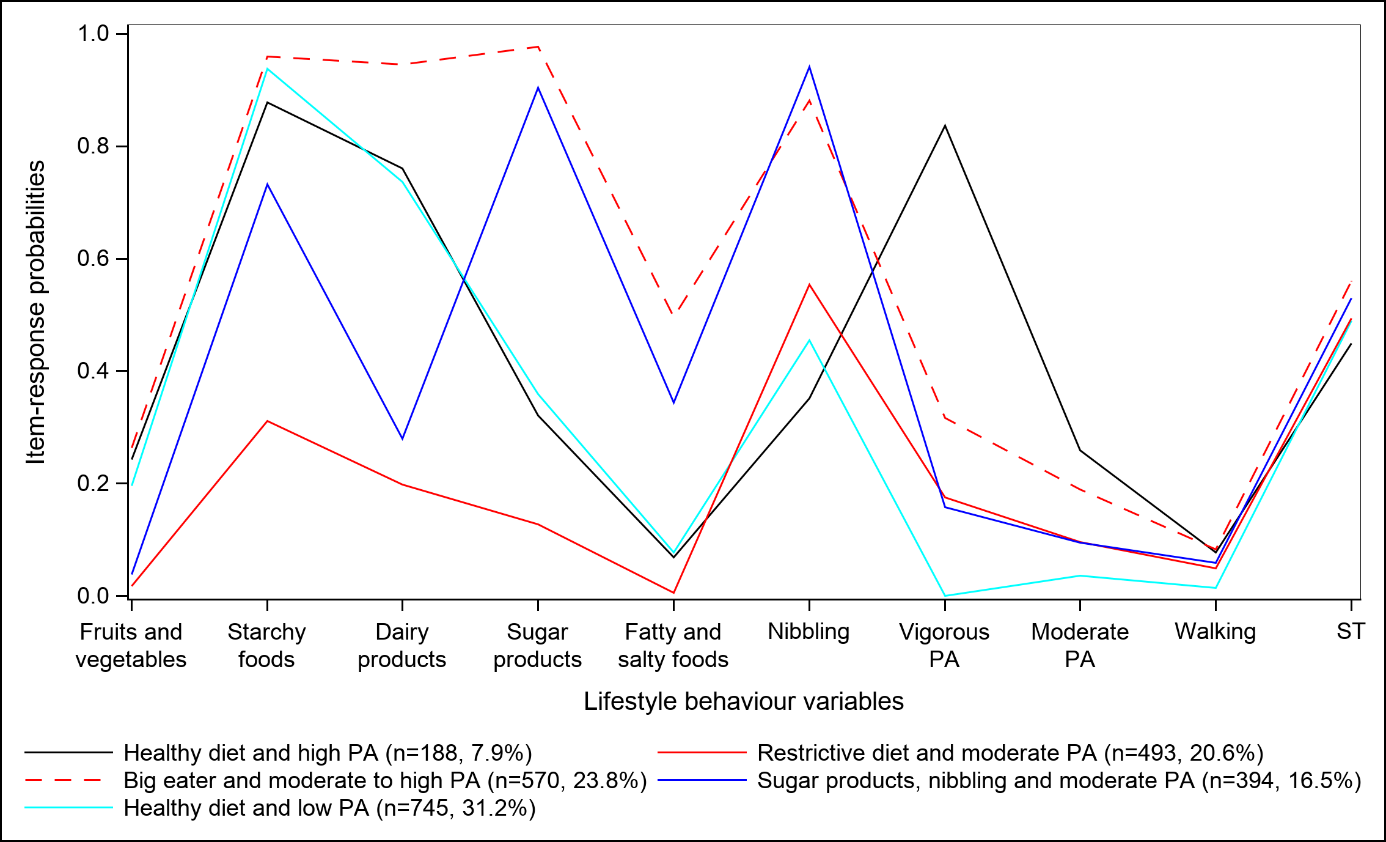 Figure S2. Lifestyle behaviour profiles identified with latent transition analysis at T0 (baseline) among adolescents (n=2390): 5-statuses modelAbbreviations: PA, physical activity; ST, sedentary time.Log-likelihoodDegrees of freedomLikelihood-Ratio G2AICBICNumber of latent statuses-23697.5104855212420.9212466.9212599.842-23509.1104853712044.1612120.1612339.763-23154104852011334.0211444.0211761.864-22998104850111021.711169.711597.35-22924.6104848010875.1311065.1311614.146-22861.3104845710748.4610984.4611666.397-228031048432106321091811744.418-22738.9104840510503.7910843.7911826.239-22698.8104837610423.5810821.5811971.6110G2DfAICBICLog-likelihoodp-valueaModel without measurement invariance 10940,510484511118811905-22957-Model with measurement invariance11021,710485011116911597-22998-Differenceb81.250--410.003Profile 1Healthy diet and high PAProfile 1Healthy diet and high PAProfile 1Healthy diet and high PAProfile 2Big eater and moderate to high PAProfile 2Big eater and moderate to high PAProfile 2Big eater and moderate to high PAProfile 3Healthy diet and low PAProfile 3Healthy diet and low PAProfile 4Restrictive diet and moderate PAProfile 4Restrictive diet and moderate PAProfile 4Restrictive diet and moderate PAProfile 5Sugar products, nibbling and moderate PAProfile 5Sugar products, nibbling and moderate PAProfile 5Sugar products, nibbling and moderate PAProfile 5Sugar products, nibbling and moderate PAn= 188OR[95% CI]n= 570OR[95% CI]n= 745Ref.n= 493OR[95% CI]n= 314OR[95% CI]GenderGirls66Ref.Ref.267Ref.Ref.484.302Ref.Ref.233Ref.Ref.Boys1223.43[2.4;4.8]3032.10[1.7;2.6]261.1911.17[0.9;1.5]1611.28[1.0;1.6]Age at entering in grade 10 Classic or advanced147Ref.Ref.398Ref.Ref.633.348Ref.Ref.263Ref.Ref.Late placement411.58[1.1;2.3]1722.44[1.9;3.2]112.1452.35[1.8;3.1]1312.81[2.1;3.8]Socio-economic statusHighly advantaged16Ref.Ref.39Ref.Ref.89.38Ref.Ref.24Ref.Ref.Advantaged431.37[0.7;2.6]1191.55[1.0;2.4]175.951.27[0.8;2.0]681.44[0.8;2.4]Intermediate551.20[0.7;2.2]1771.59[1.0;2.4]254.1321.22[0.8;1.9]1181.72[1.0;2.8]Less advantaged471.63[0.9;3.0]1452.07[1.3;3.2]160.1361.99[1.3;3.1]1282.97[1.8;4.9]Highly less advantaged272.24[1.1;4.5]903.06[1.9;5.0]67.923.22[2.0;5.3]563.10[1.7;5.5]Test for linear trenda  1.18[1.0;1.3]1.26[1.1;1.4].1.33[1.2;1.5]1.35[1.2;1.5]Overweight/obesityNo145Ref.Ref.487Ref.Ref.596.366Ref.Ref.340Ref.Ref.Yes401.12[0.7;1.7]750.62[0.5;0.8]147.1181.31[1.0;1.7]510.61[0.4;0.9]Intervention strategiesEducational strategyNo79Ref.Ref.242Ref.Ref.315.233Ref.Ref.191Ref.Ref.Yes1091.01[0.7;1.4]3280.99[0.8;1.2]430.2600.82[0.6;1.0]2030.78[0.6;1.0]Environmental strategyNo99Ref.Ref.284Ref.Ref.381.245Ref.Ref.201Ref.Ref.Yes890.94[0.7;1.3]2861.05[0.8;1.3]364.2481.06[0.8;1.3]1931.00[0.8;1.3]Screening and care strategyNo94Ref.Ref.312Ref.Ref.385.257Ref.Ref.200Ref.Ref.Yes941.07[0.8;1.5]2580.88[0.7;1.1]360.2360.98[0.8;1.2]1941.04[0.8;1.3]Favourable changes1Favourable changes1Favourable changes1Mixed changes2Mixed changes2Unfavourable changes3Unfavourable changes3Unfavourable changes3n= 671OR[95% CI]n= 905Ref.n= 814OR[95% CI]GenderGirls370Ref.Ref.577.405Ref.Ref.Boys3011.43[1.2; 1.7]328.4091.78[1.5; 2.1]Age at entering in grade 10 Classic or advanced498Ref.Ref.737.554Ref.Ref.Late placement1731.52[1.2; 1.9]168.2602.06[1.6; 2.6]Socio-economic statusHighly advantaged56Ref.Ref.93.57Ref.Ref.Advantaged1321.03[0.7; 1.5]212.1561.20[0.8; 1.8]Intermediate2021.13[0.8; 1.6]297.2371.30[0.9; 1.9]Less advantaged1821.47[1.0; 2.2]206.2281.81[1.2; 2.6]Highly less advantaged991.69[1.1; 2.6]97.1362.29[1.5; 3.5]Test for linear trend a  1.16[1.1; 1.3].1.23[1.1; 1.3]Overweight/obesityNo506Ref.Ref.721.707Ref.Ref.Yes1571.25[1.0; 1.6]179.950.54[0.4; 0.7]Intervention strategiesEducational strategyNo308Ref.Ref.379.373Ref.Ref.Yes3630.85[0.7; 1.0]526.4410.85[0.7; 1.0]Environmental strategyNo351Ref.Ref.456.403Ref.Ref.Yes3200.93[0.8; 1.1]449.4111.04[0.9; 1.2]Screening and care strategyNo358Ref.Ref.468.422Ref.Ref.Yes3130.94[0.8; 1.1]437.3920.99[0.8; 1.2]